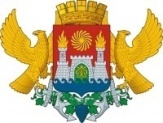 АДМИНИСТРАЦИЯ ГОРОДСКОГО ОКРУГА С ВНУТРИГОРОДСКИМ ДЕЛЕНИЕМ«ГОРОД МАХАЧКАЛА»МУНИЦИПАЛЬНОЕ БЮДЖЕТНОЕ ОБЩЕОБРАЗОВАТЕЛЬНОЕ УЧРЕЖДЕНИЕ«ЛИЦЕЙ №52»ул. Громова,6-ж, Республика Дагестан,  г. Махачкала, 367009,  факс(8722)69-47-80    тел. 69-47-80              e-mаil: ege200652@yandex.ru ОГРН 1060560002282,ИНН/КПП 0560022085/057301001 , ОКПО  49                                                                                                 Приказ   25.08.2020 г.                                                                                                                   № 602-П«О запрете проведения массовых мероприятий»             В целях предупреждения распространения коронавирусной инфекции (COVID-19), на основании Санитарно-эпидемиологических правил СП 3.1/2,4 35  «Санитарно – эпидемиологические требования к устройству, содержанию и организации работы образовательных организаций и других объектов социальной инфракструктуры для детей в условия распространения новой коронавирусной инфекции  (COVID-19)» 	ПРИКАЗЫВАЮ:Запретить в период с 01.09.2020г. по 31.12 12.2020г  в МБОУ «Лицей№52» проведение массовых и спортивных, досуговых мероприятий с участием различных групп обучающихся классов, а также массовых мероприятий с привлечением лиц из иных организаций.Запретить в период с 01.09.20г. по 31.12.2020г нахождение посторонних лиц, родителей (законных представителей).Классным руководителям 1-11 классов довести  до родителей своих классных коллективов информацию о запрете любых мероприятий  в помещении школы. Контроль за исполнением приказа оставляю за собой.                    Директор                                                                           МБОУ «Лицей№52»                                        /Сафарова С.Ш./